EVALUACIÓN DE MATEMÀTICAS  -   GRUPO: 3-3 FECHA: _________________________NMBRE: ____________________________________________________________________1.                                                                           2. 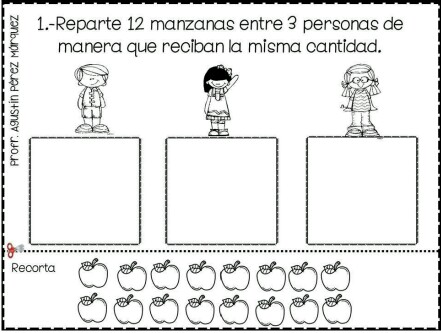 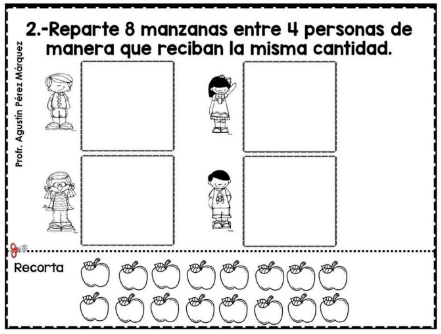 3. Divide entre 2: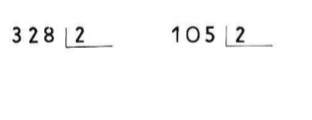 4. Divide entre 3: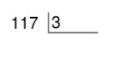 5. Divide entre 4: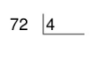 